МІНІСТЕРСТВО КУЛЬТУРИ ТА ІНФОРМАЦІЙНОЇ ПОЛІТИКИ УКРАЇНИ НАЦІОНАЛЬНА АКАДЕМІЯ ОБРАЗОТВОРЧОГО МИСТЕЦТВА І АРХІТЕКТУРИ КАФЕДРА ДИЗАЙНУ ПЛОТНОВА АМІНА ВОЛОДИМИРІВНА ДИПЛОМНА РОБОТА «УКРАЇНЦІ ЗАВЖДИ УКРАЇНЦІ» зі спеціальності 022 «Дизайн» Освітньо-професійна програма «Графічний дизайн» Перший рівень вищої освіти (бакалавр) Керівник Шостя В.К. професор Київ 2023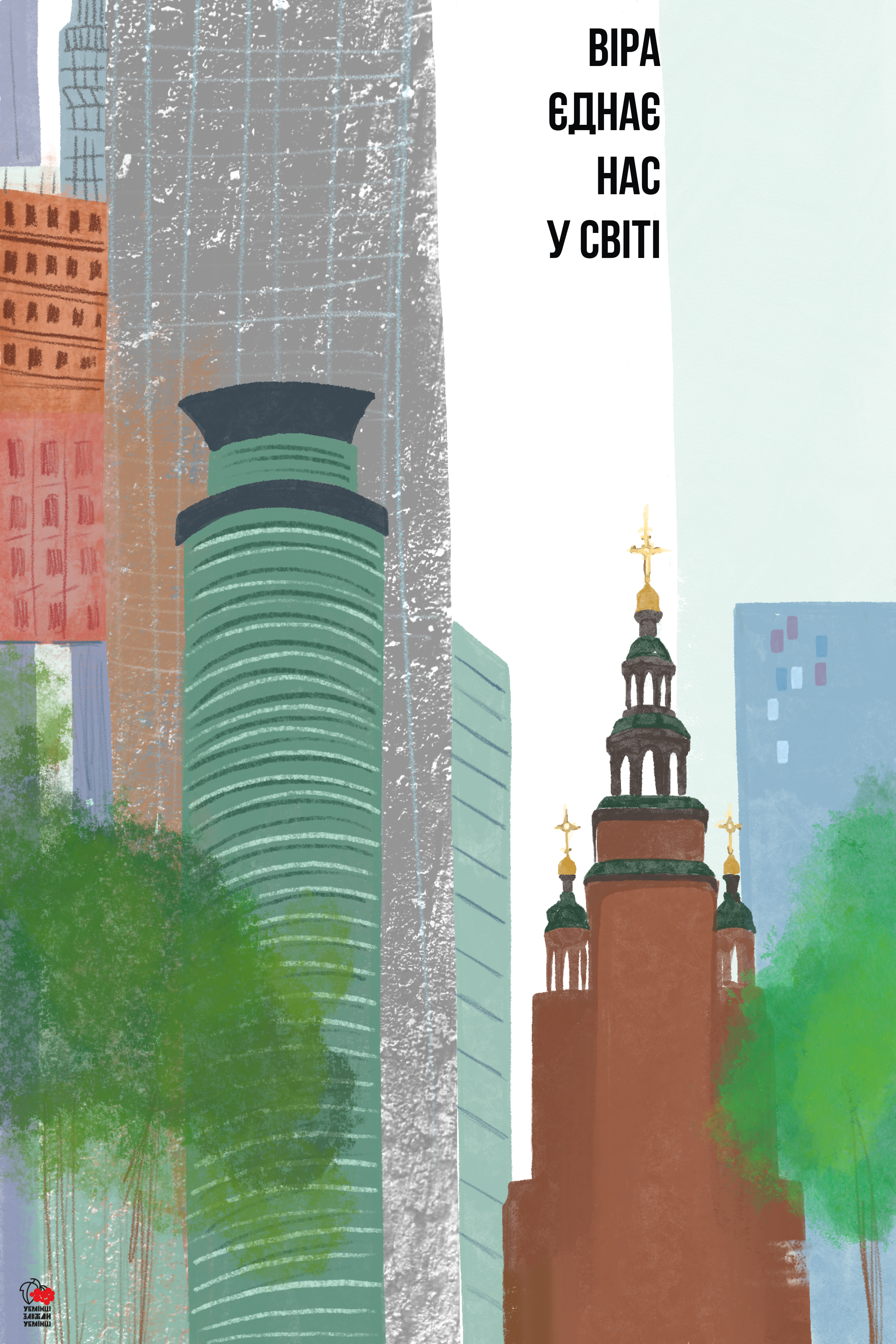 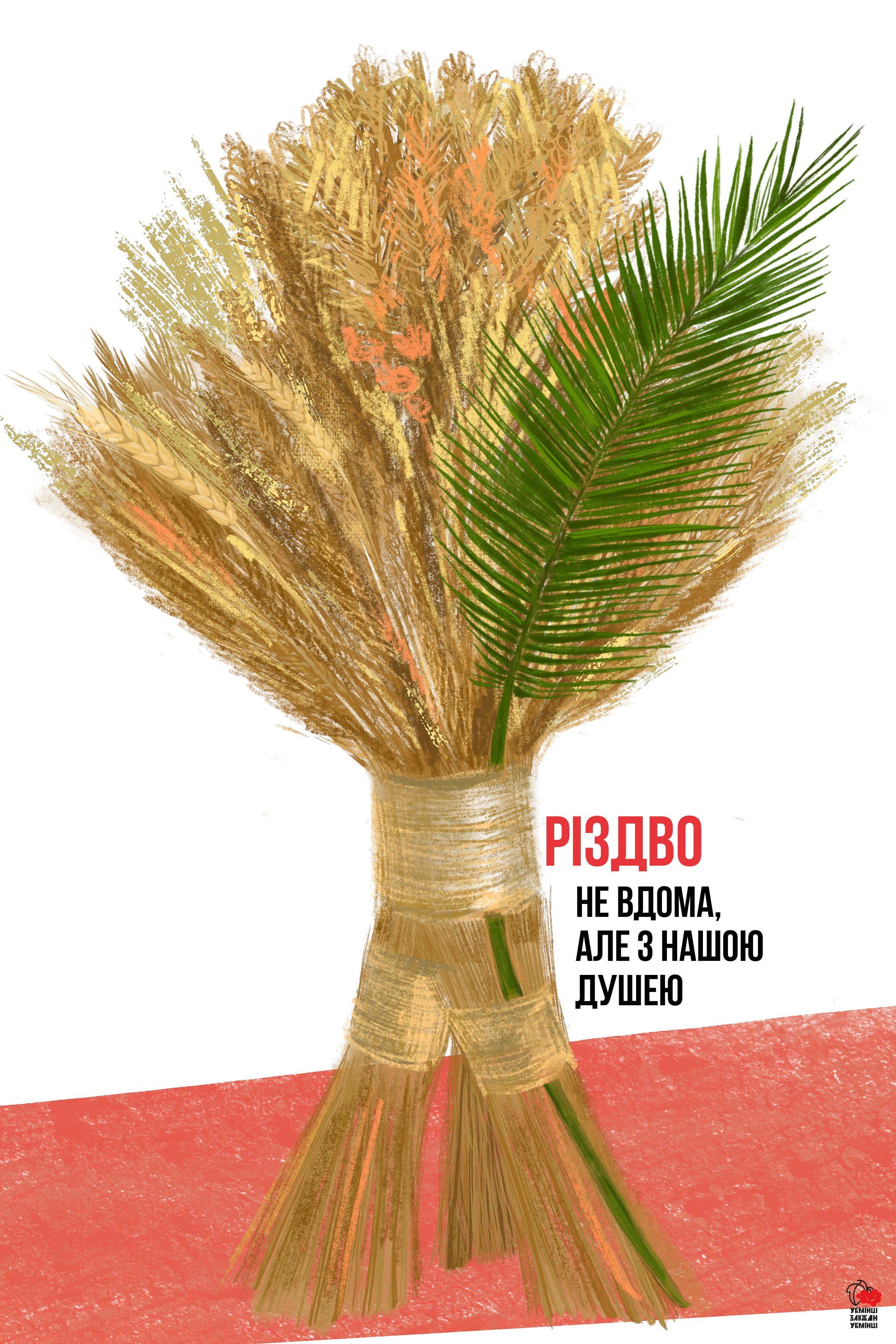 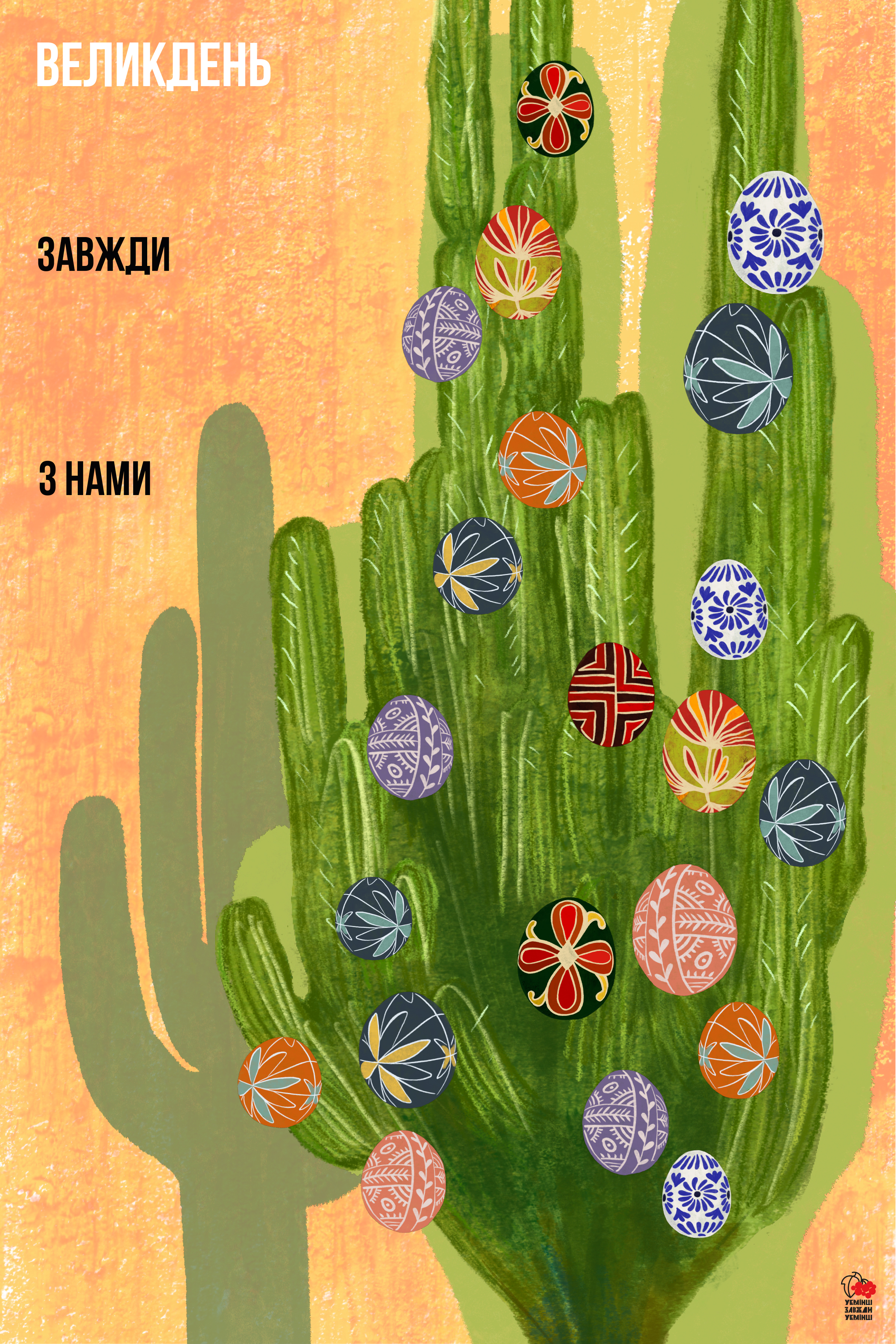 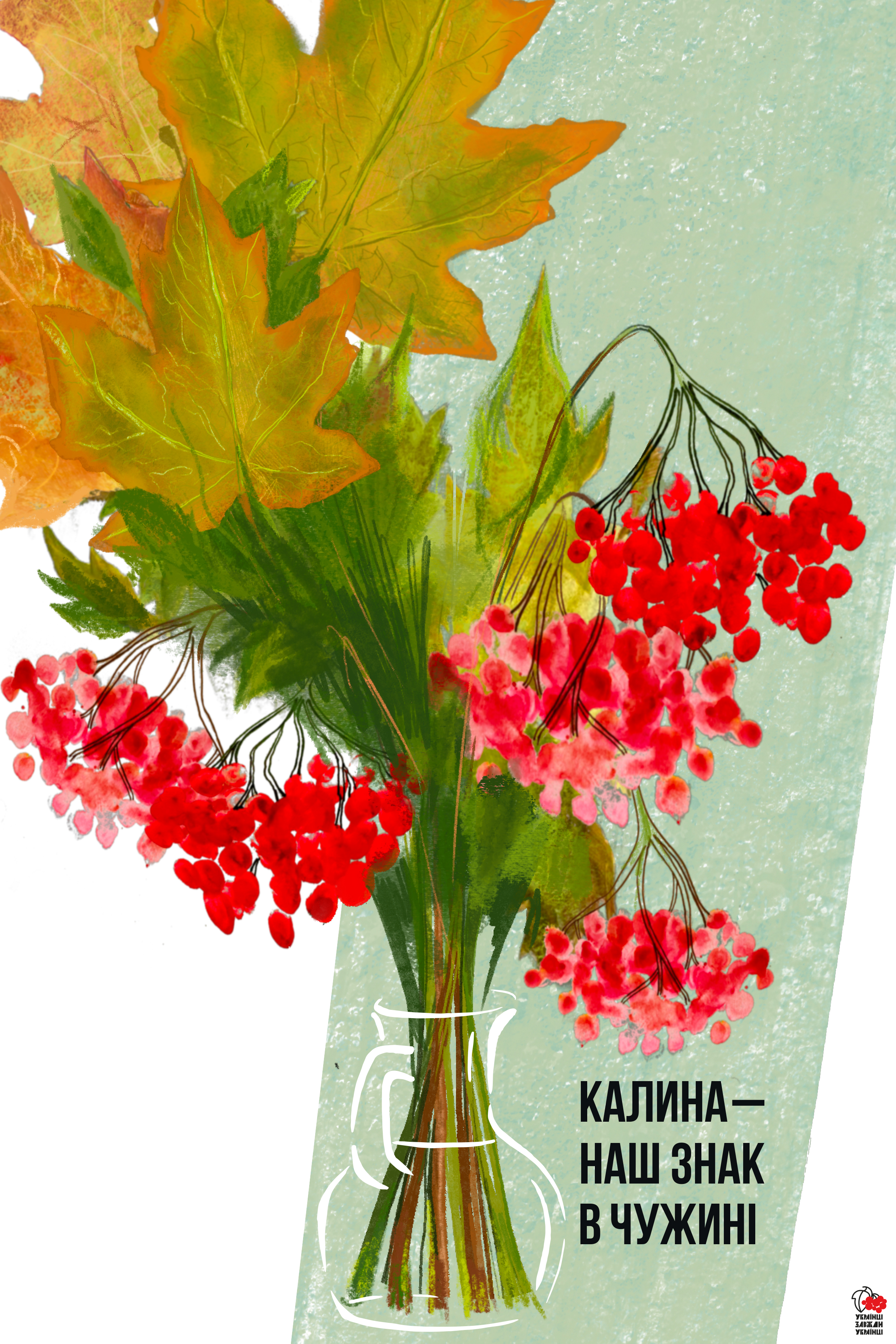 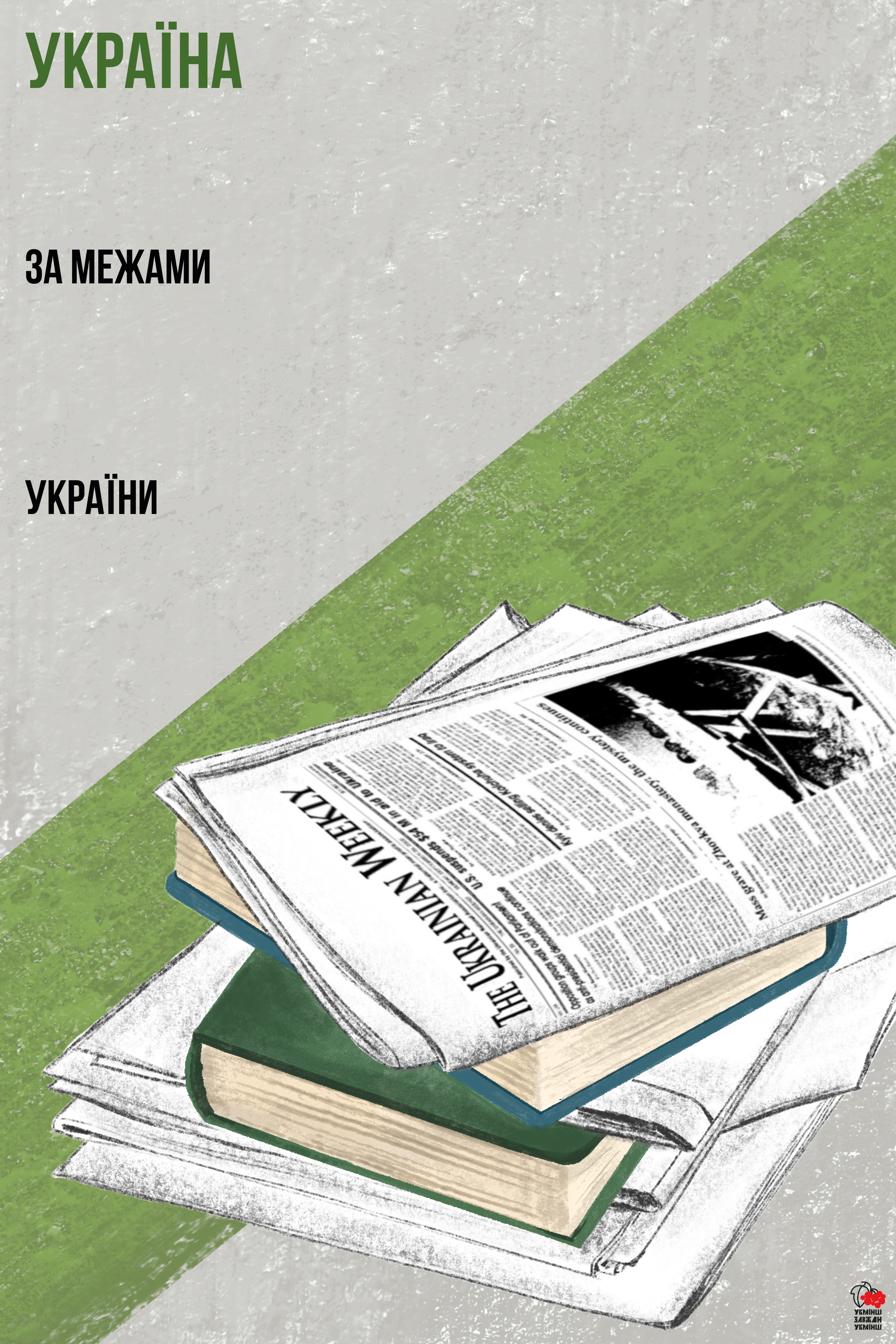 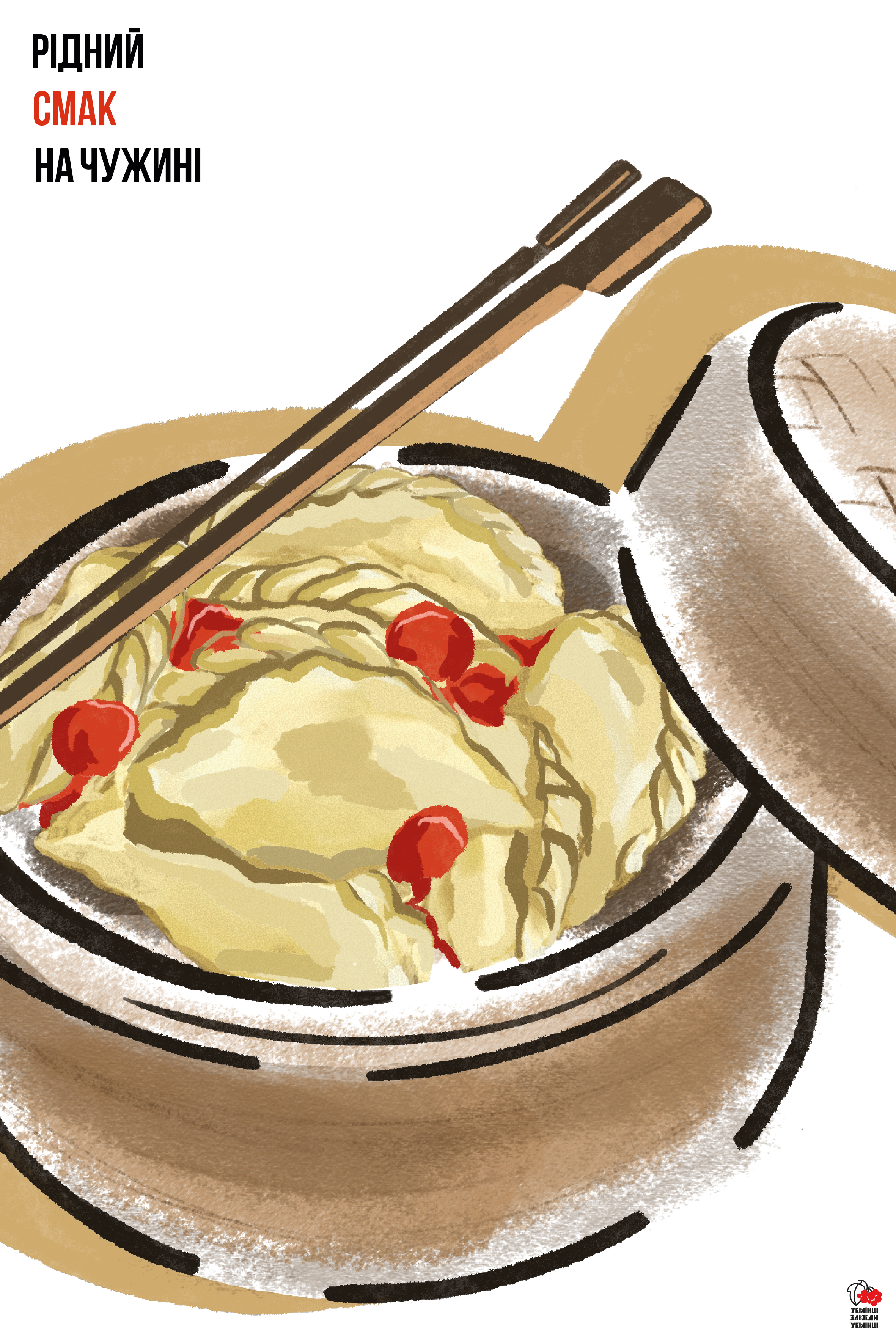 